Odběratel:Centrum sociální a ošetřovatelské pomoci v Praze 10, příspěvková organizaceSámova 29/7Konečný příjemce:Centrum sociální a ošetřovatelské pomoci v Praze 10, příspěvková organizaceSámova 29/710100Praha 1010100Praha 10Česká republikaIČ : 70873241	DIČ : CZ70873241Kontaktní osoba: xxxxxČeská republikaKontaktní osoba: xxxxxx Kontakt: xxxxxxDěkujeme za Vaši objednávku.Termín dodání:	do 12/2018, o termínu dodání vás budeme informovatZpůsob platby: Způsob dopravy:Objednávka č.Bankovním převodem Veřejný přepravceCSOP-TO2018/723vzor č. 521, Jídlonosič v termoobalu, 3 nerez misky s nerez víčkyND Nerez víčko jídlonosiče do termoobalu  872(pro 521)	50,00 ks	68,60   21%	3 430,00	4 150,30 Kčnáhradní díl: nerez víčko (k vzoru 521)Zásilku při převzetí řádně zkontrolujte. Případné poškození zaznamenejte ihned dopravci do přepravního listu nebo zásilku nepřebírejte! Na pozdější reklamace nelze brát zřetel.GDPR – od 25. května 2018 vstoupilo v platnost obecné nařízení o ochraně osob-ních údajů fyzických osob, celým názvem Nařízení Evropského parlamentu a Rady (EU) 2016/679. Z tohoto důvodu jsme povinni Vás informovat, že Vaše osobní údaje evidujeme v rozsahu: jméno a příjmení, IČ, fakturační/dodací adresa, telefonní číslo, e-mail. Veškeré tyto informace, jsou použity výhradně za účelem splnění zákonných požadavků a obchodní spolupráce.Vlastnické právo k dodanému zboží přechází z prodávajícího na kupujícího až v okamžiku úplného zaplacení kupní ceny. Kupující je povinen do zaplacení kupní ceny za zboží o zboží pečovat s péčí řádného hospodáře a chránit jej před poškozením nebo odcizením.Dodavatel výrobků uvedených v tomto dokumentu prohlašuje, že kromě zřetelně označených mají tyto výrobky preferenci původu zboží v EU. Kupující akceptuje platnost Všeobecných obchodních podmínek společnosti KERAMET, spol. s r.o. pro všechny uzavírané kupní smlouvy (smluvní vztahy). Pro odstranění jakýchkoliv pochybností berou smluvní strany na vědomí aktuální platnou verzi Všeobecných obchodních podmínek, která je volně dostupná na www.keramet.cz. Obsah Všeobecných obchodních podmínek je smluvním stranám znám a souhlasí s ním.Tuto smlouvu potvrďte a zašlete zpět v elektronické podobě na e-mail: obchod@keramet.cz.Po Vašem potvrzení Kupní smlouvy bude objednávka zpracována. Děkujeme a těšíme se na další spolupráci.Celková částka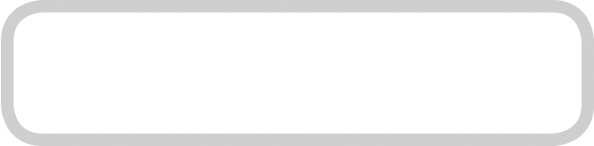 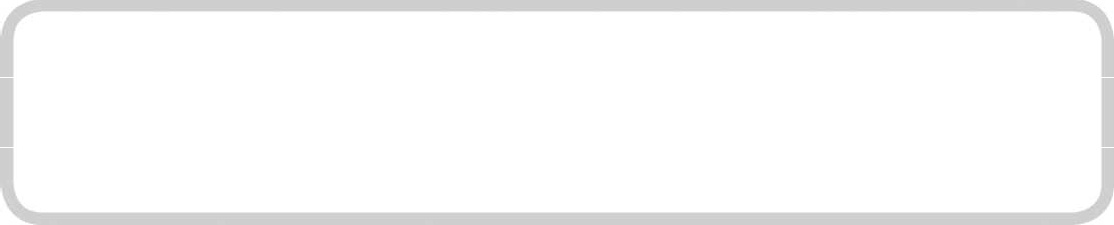 Sleva: 4,69%Rozpis DPH uveden v měně KčPotvrzuji: za odběratele	Potvrzuji: za dodavateleDatum vystavení:04.10.2018Datum platnosti od:04.10.2018Datum platnosti do:21.12.2018Označení dodávkyKatalogPočet MJCena za MJSazbaZákladCelkem s DPHJídlonosič nerez s termoobalemvzor 521100,00 ks783,5521%78 355,0594 809,61 KčPaleta + balnéx1,00 ks500,0021%500,00605,00 KčPřeprava smluvníExterní - rozvoz1,00 ks1 500,0021%1 500,001 815,00 Kč